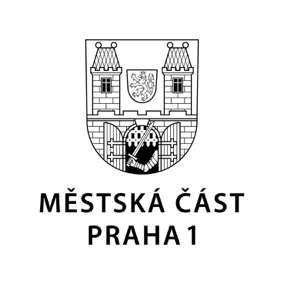 TISKOVÁ ZPRÁVA	2. září 2021Nové hřiště pro mateřinku v MasnéProlézačky, pískoviště, skluzavky a další nové herní prvky přivítaly po prázdninách děti z Mateřské školy Masná. Zdejší hřiště je nyní pestřejší, zábavnější a samozřejmě také splňuje ty nejvyšší bezpečnostní nároky. Zahrada v Masné byla poslední ze všech zahrad pro předškoláky Prahy 1, která čekala na svou revitalizaci.„Jsem nadšená, že se podařilo už letos zrevitalizovat i toto hřiště. Místní děti se tak již nyní mohou těšit ze zbrusu nového prostoru, který nabízí různorodou paletu možností, jak si hrát,“ ocenila místostarostka Prahy 1 Eva Špačková, jež si přišla hřiště prohlédnout jen krátce před dokončením prací a návratem dětí do školky.Kromě nových herních prvků a měkké barevné podlahy zdobí hřiště navržené architektkou Magdalénou Myšákovou Kaščákovou také překrásné kresby zvířecích kamarádů na zdech vnitrobloku. Chodit do MŠ Masná je tak nyní ještě větší radost.Kontakt:Petr Bidlo, vedoucí oddělení vnějších vztahů MČ Praha 1tiskove.oddeleni@praha1.cz, +420 775 118 877